Séance 3  FICHE 2                    Les pré-programmes de Thymio« Si … alors … »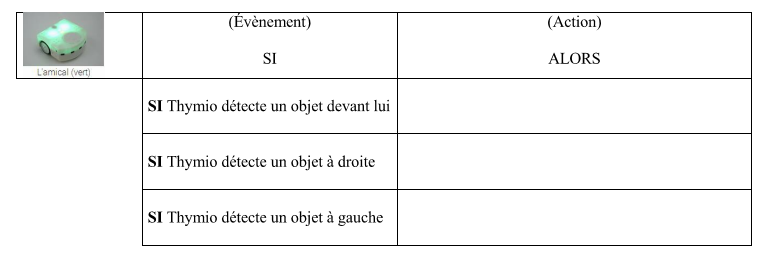 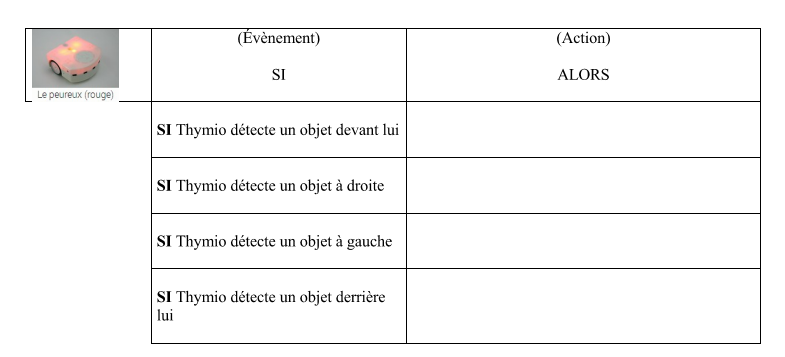 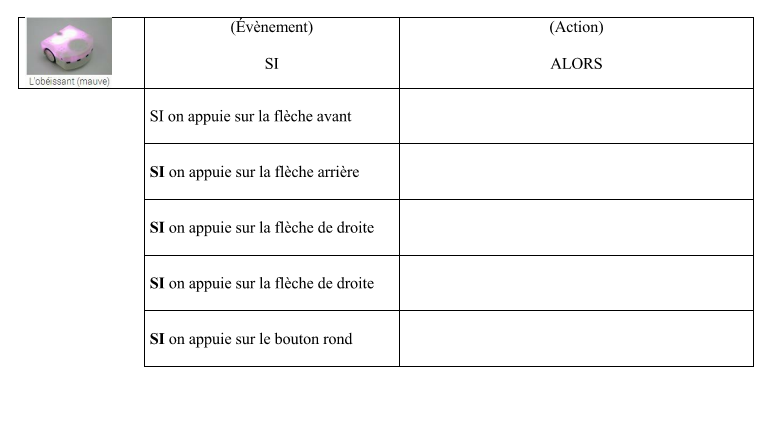 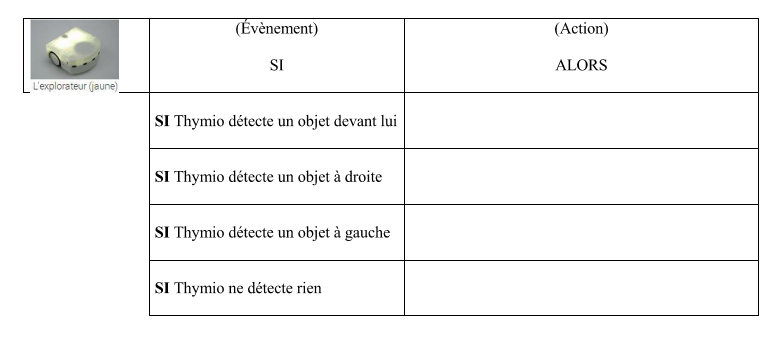 CORRECTION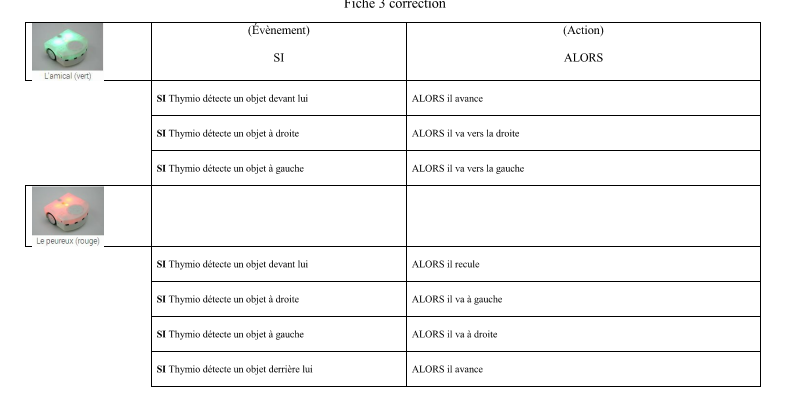 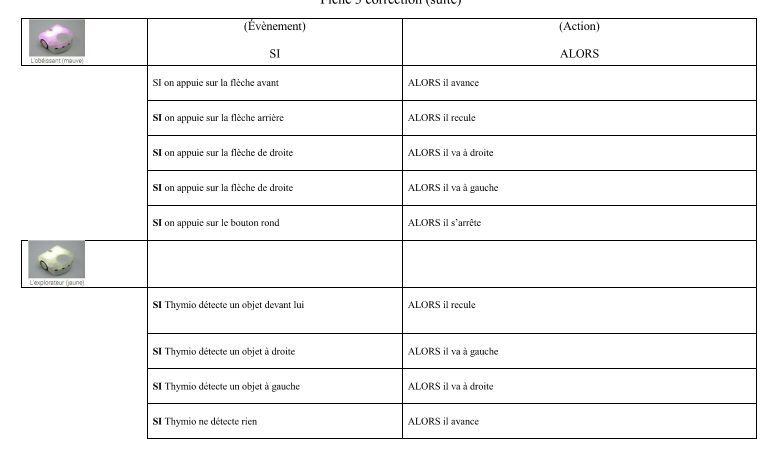 